Кемеровский городской Совет
народных депутатов
седьмой созыв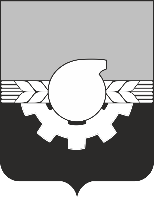 двадцать седьмое заседаниеРЕШЕНИЕот 26.05.2023                                                                                                        № 188О признании утратившими силу некоторых правовых актов Кемеровского городского Совета народных депутатовРуководствуясь Федеральным законом от 06.10.2003 № 131-ФЗ 
«Об общих принципах организации местного самоуправления в Российской Федерации», Кемеровский городской Совет народных депутатовРЕШИЛ:	1. Признать утратившими силу следующие правовые акты Кемеровского городского Совета народных депутатов:1.1. Решение Кемеровского городского Совета народных депутатов 
от 27.12.1996 «О границах Заводского, Центрального, Ленинского, Кировского 
и Рудничного районов города Кемерово».1.2. Решение Кемеровского городского Совета народных депутатов 
от 27.06.1997 «О Положении «Об управлении муниципальным жилищным фондом и учете жилищного фонда в г. Кемерово».1.3. Постановление Кемеровского городского Совета народных депутатов от 27.09.2002 № 43 «О внесении изменений и дополнений в положение 
«Об управлении муниципальным жилищным фондом и учете жилищного фонда в г. Кемерово».1.4. Постановление Кемеровского городского Совета народных депутатов от 28.10.2005 № 282 «О внесении изменений и дополнений в решение Кемеровского городского Совета народных депутатов от 27.06.1997 
«О Положении «Об управлении муниципальным жилищным фондом и учете жилищного фонда в г. Кемерово».1.5. Постановление Кемеровского городского Совета народных депутатов от 29.06.2007 № 158 «Об утверждении Положения «О сохранении, использовании и популяризации объектов культурного наследия (памятников истории и культуры), находящихся в муниципальной собственности города Кемерово, охране объектов культурного наследия (памятников истории 
и культуры) местного (муниципального) значения, расположенных 
на территории города Кемерово».1.6. Пункт 3 решения Кемеровского городского Совета народных депутатов от 22.12.2008 № 190 «О жилом районе Лесная Поляна».1.7. Решение Кемеровского городского Совета народных депутатов 
от 27.02.2009 № 214 «О внесении изменений в постановление Кемеровского городского Совета народных депутатов от 29.06.2007 № 158 «Об утверждении положения «О сохранении, использовании и популяризации объектов культурного наследия (памятников истории и культуры), находящихся 
в муниципальной собственности города Кемерово, охране объектов культурного наследия (памятников истории и культуры) местного (муниципального) значения, расположенных на территории города Кемерово».1.8. Решение Кемеровского городского Совета народных депутатов 
от 23.12.2016 № 33 «О внесении изменений в постановление Кемеровского городского Совета народных депутатов от 29.06.2007 № 158 «Об утверждении положения «О сохранении, использовании и популяризации объектов культурного наследия (памятников истории и культуры), находящихся 
в муниципальной собственности города Кемерово, охране объектов культурного наследия (памятников истории и культуры) местного (муниципального) значения, расположенных на территории города Кемерово».2. Опубликовать настоящее решение в газете «Кемерово» и на сайте «Электронный бюллетень органов местного самоуправления города Кемерово» (электронный адрес в информационно-телекоммуникационной сети Интернет – pravo-kemerovo.ru).3. Настоящее решение вступает в силу после его опубликования.4. Контроль за исполнением настоящего решения возложить на комитет Кемеровского городского Совета народных депутатов по развитию местного самоуправления и безопасности (А.А. Курасов).Председатель Кемеровского городскогоСовета народных депутатов                                                                 Ю.А. АндреевГлава города                                                                                         Д.В. Анисимов